FICHA DE CLIENTE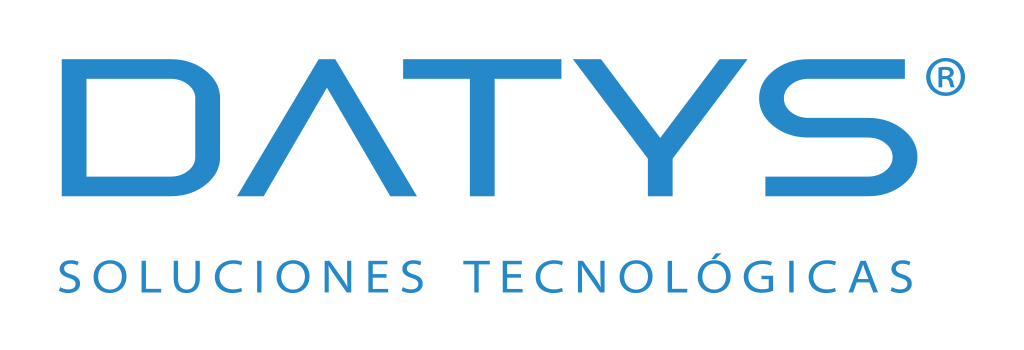 DATYS5ta Ave. No.3401 entre 34 y 36, Miramar, Playa, Teléfonos: (537) 207-7293; (537) 207-7292Nombre Oficial de la EntidadSiglasCategoría Empresa Estatal    Empresa Mixta     Soc. Mercantil Privada      OACE         Otra:____________________ Grupo Empresarial/Unión de Empresas/Cadena/Entidad NacionalOrganismoDirecciónDirecciónMunicipioProvinciaTeléfono(s)Fax CorreoDocumento de Aprobación y/o ConstituciónDocumento de Aprobación y/o ConstituciónDocumento de Aprobación y/o ConstituciónDocumento de Aprobación y/o ConstituciónTipo  Resolución     Otro:_________________No.EmisorFechaCódigo REEUPNo. Licencia BancariaNITNo. Certificado ComercialDatos Cuenta Bancaria en CUPDatos Cuenta Bancaria en CUPDatos Cuenta Bancaria en CUPNo.Titular (Nombre de )Entidad BancariaDatos Cuenta Bancaria en CUCDatos Cuenta Bancaria en CUCDatos Cuenta Bancaria en CUCNo.Titular (Nombre de )Entidad BancariaPersonal Autorizado a Operar con DATYSEl personal relacionado a continuación está facultado para solicitar cotizaciones y prefacturas, confirmar pedidos, aceptar facturas, suscribir por el CLIENTE actas de entrega y aceptación, y recibir  mercancías Personal Autorizado a Operar con DATYSEl personal relacionado a continuación está facultado para solicitar cotizaciones y prefacturas, confirmar pedidos, aceptar facturas, suscribir por el CLIENTE actas de entrega y aceptación, y recibir  mercancías Personal Autorizado a Operar con DATYSEl personal relacionado a continuación está facultado para solicitar cotizaciones y prefacturas, confirmar pedidos, aceptar facturas, suscribir por el CLIENTE actas de entrega y aceptación, y recibir  mercancías Personal Autorizado a Operar con DATYSEl personal relacionado a continuación está facultado para solicitar cotizaciones y prefacturas, confirmar pedidos, aceptar facturas, suscribir por el CLIENTE actas de entrega y aceptación, y recibir  mercancías Personal Autorizado a Operar con DATYSEl personal relacionado a continuación está facultado para solicitar cotizaciones y prefacturas, confirmar pedidos, aceptar facturas, suscribir por el CLIENTE actas de entrega y aceptación, y recibir  mercancías Personal Autorizado a Operar con DATYSEl personal relacionado a continuación está facultado para solicitar cotizaciones y prefacturas, confirmar pedidos, aceptar facturas, suscribir por el CLIENTE actas de entrega y aceptación, y recibir  mercancías Personal Autorizado a Operar con DATYSEl personal relacionado a continuación está facultado para solicitar cotizaciones y prefacturas, confirmar pedidos, aceptar facturas, suscribir por el CLIENTE actas de entrega y aceptación, y recibir  mercancías Personal Autorizado a Operar con DATYSEl personal relacionado a continuación está facultado para solicitar cotizaciones y prefacturas, confirmar pedidos, aceptar facturas, suscribir por el CLIENTE actas de entrega y aceptación, y recibir  mercancías Personal Autorizado a Operar con DATYSEl personal relacionado a continuación está facultado para solicitar cotizaciones y prefacturas, confirmar pedidos, aceptar facturas, suscribir por el CLIENTE actas de entrega y aceptación, y recibir  mercancías Personal Autorizado a Operar con DATYSEl personal relacionado a continuación está facultado para solicitar cotizaciones y prefacturas, confirmar pedidos, aceptar facturas, suscribir por el CLIENTE actas de entrega y aceptación, y recibir  mercancías Personal Autorizado a Operar con DATYSEl personal relacionado a continuación está facultado para solicitar cotizaciones y prefacturas, confirmar pedidos, aceptar facturas, suscribir por el CLIENTE actas de entrega y aceptación, y recibir  mercancías Personal Autorizado a Operar con DATYSEl personal relacionado a continuación está facultado para solicitar cotizaciones y prefacturas, confirmar pedidos, aceptar facturas, suscribir por el CLIENTE actas de entrega y aceptación, y recibir  mercancías Personal Autorizado a Operar con DATYSEl personal relacionado a continuación está facultado para solicitar cotizaciones y prefacturas, confirmar pedidos, aceptar facturas, suscribir por el CLIENTE actas de entrega y aceptación, y recibir  mercancías Personal Autorizado a Operar con DATYSEl personal relacionado a continuación está facultado para solicitar cotizaciones y prefacturas, confirmar pedidos, aceptar facturas, suscribir por el CLIENTE actas de entrega y aceptación, y recibir  mercancías Nombre y ApellidosCargoNo. Identidad PermanenteNo. Identidad PermanenteNo. Identidad PermanenteNo. Identidad PermanenteNo. Identidad PermanenteNo. Identidad PermanenteNo. Identidad PermanenteNo. Identidad PermanenteNo. Identidad PermanenteNo. Identidad PermanenteNo. Identidad PermanenteFirmaPersonal DirectivoNombre y ApellidosCargoNo. Identidad PermanenteNo. Identidad PermanenteNo. Identidad PermanenteNo. Identidad PermanenteNo. Identidad PermanenteNo. Identidad PermanenteNo. Identidad PermanenteNo. Identidad PermanenteNo. Identidad PermanenteNo. Identidad PermanenteNo. Identidad PermanenteFirmaCuadro CentroResponsable Área EconómicaResponsable de InformáticaFechaCuño de  y Firma del Director(a)